WEB UYGULAMASIWeb Uygulaması test aşamasında https://onlinebordro2024.tobbes.org.tr/ adresinde, test sürecinin bitimini takiben gerçek kullanıma geçtikten sonra https://onlinebordro.tobbes.org.tr/ adresinden yayın yapacaktır.Uygulamaya GirişUygulama EkranıDoğru kullanıcı adı ve şifre kombinasyonu ile sisteme giriş yapıldıktan sonra aşağıdaki ana uygulama ekranına ulaşılır.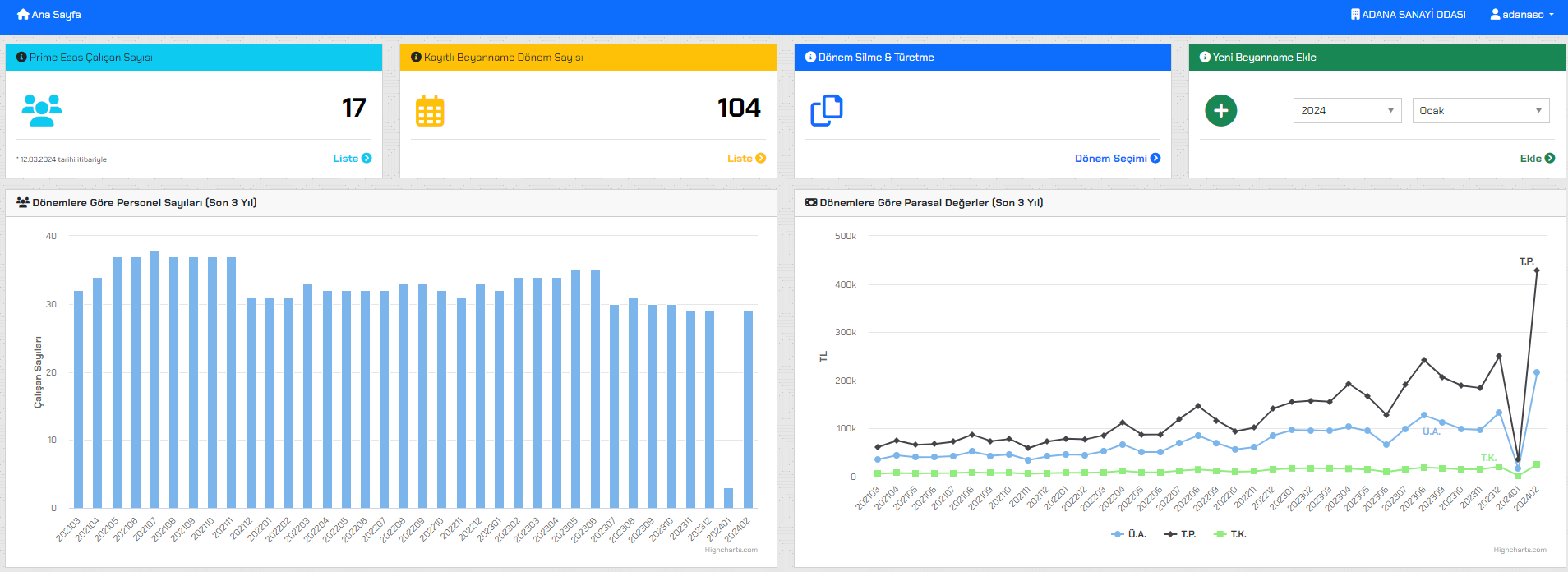 Ekranın üst bandında Ana menü, Menü altında işlem panelleri, panellerin altında istatistiki grafikler sunulmaktadır.Üst menü işlemleriİşlem PanelleriPrime Esas Çalışan Sayısı PaneliKayıtlı Beyanname Dönem Sayısı PaneliBeyanname dönem listesi içinde her satırda beyanname dönemi, ilgili satırdaki dönemdeki beyanname içindeki personel sayısı bilgilerine ulaşabilirsiniz. Listenin 4. Kolonunda dönemin kilitli veya açık olduğu bilgisi görüntülenir. Yeşil renkli açık kilit simgesi dönemin işleme açık olduğunu, kırmızı renkli kapalı kilit simgesi dönemin işleme kapalı olduğu bilgisini gösterir. Beyanname dönemleri takip eden ayın 23. günü sonrasında (eğer tatil gününe denk gelirse takip eden ilk iş günü) otomatikman kilitlenir. Kilitlenmiş bir dönemde işlem yapmak isterseniz Vakıf bilgi işlem personelinden dönemin açılması konusunda destek alabilirsiniz.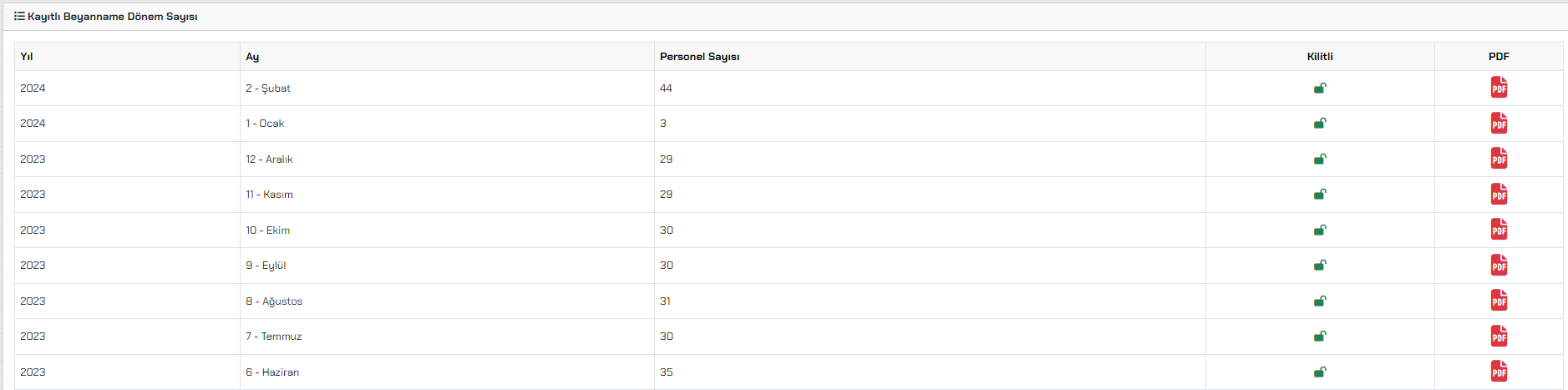 Dönem Silme & Türetme PaneliYeni Beyanname Ekleme PaneliBu ekran üzerinde seçtiğiniz dönem için daha önceden bilgi girilmiş ise girilen bilgiler düzeltme için açılır. Eğer bilgi girilmemiş ise Emekli Sandığı Sicil Sistemi üzerinden personel bilgileriniz derlenerek ekrana getirilir.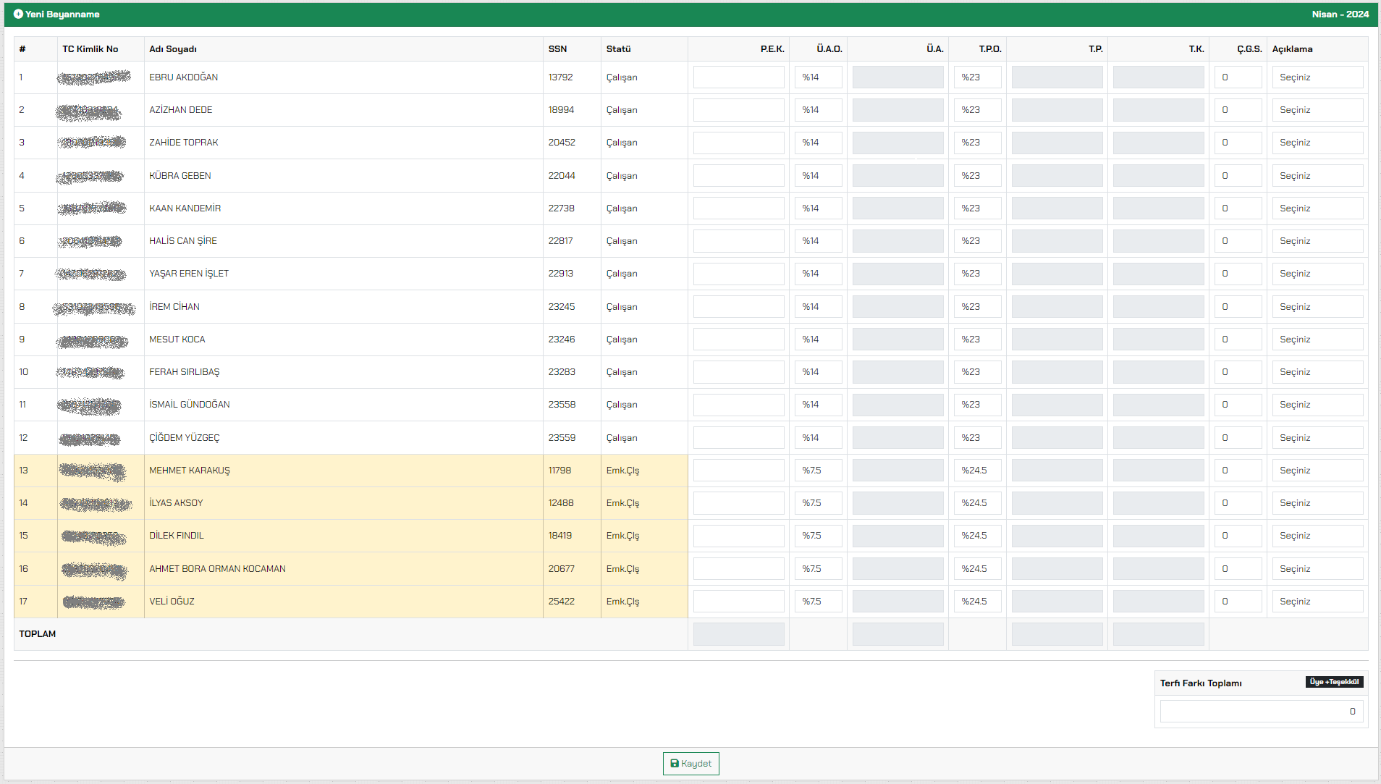 Emekli Sandığı Sicil sistemi üzerinden çekilen bilgilerle doldurulan listede sarı zeminli satırlar emekli çalına personeli belirtir. Listedeki her personel bilgisinin olduğu satırda Prime Esas Kazanç bilgisini(kuruş ayracı nokta olarak) ve Çalışma Gün Sayısını girmeniz beklenir. Üye aidat oranı ve Teşekkül payı oranı üyenin durumuna göre (emekli çalışan, normal çalışan) otomatik olarak getirilir. İhtiyaç duyulması halinde kullanıcı tarafından değiştirilebilir. Prime esas kazanç ve çalışma bilgilerinin girilmesi ile Üye Aidatı, Teşekkül Payı ve Tedavi Kesintisi sistem tarafından otomatik hesaplanır. Listenin en altındaki giriş kutusuna Terfi Farkı Toplamı bilgileri girilir.Listenin en altındaki Kaydet butonu ile girdiğiniz bilgiler kaydedilir ve kilitlenene kadar tekrar düzeltmeye açıktır.Veri girişi esnasında kurallara aykırı her türlü giriş veya işlem kaydet düğmesine basıldıktan sonra kullanıcıyı uyararak hatalı veri girişinin minimum seviyede tutulması sağlanır.Aşağıdaki kurallar listesi beyannamenin her satırı için çalışmaktadır.Çalışma gün sayısı 0 ise açıklama bilgisi İşten Çıkış veya Ücretsiz İzin olmalıdır.Gün sayısı 30’dan az ise Açıklama seçilmelidir.Gün sayısı 0’dan büyükse Prime Esas Kazanç 0 olamaz.Taban(asgari ücret) ve Tavan(prime esas kazanç üst sınırı) Limit Kontrolü vardır.Teşekkül Payı Oranı ve Üye Aidat oranlarında biri 25 ise diğeri de 25 olmalıdır.Sistem üzerinde yapılan her türlü işlem ip adresi ve zaman bilgisi ile kayıt altına alınmaktadır. Tüm test süreci boyunca istediğiniz kadar veri girişi yapabilir ve olası senaryoları deneyebilirsiniz. WEB SERVISSistemi arayüz üzerinden kullanabileceğiniz gibi web servisi ile de kullanabilirsiniz.Test aşamasında web servisine https://onlinebordro2024.tobbes.org.tr/webservices/bordro.php?wsdl adresinden erişebilirsiniz. Test sürecinin bitimini takiben gerçek kullanıma geçtikten sonra https://onlinebordro.tobbes.org.tr/webservices/bordro.php?wsdl adresinden yayın yapacaktır. Şu anda sistemde tek metot vardır. İhtiyaçlar doğrultusunda veya sizlerden gelecek talebe istinaden yeni metotlar eklenebilir.BeyannameEkle metoduBu metot ile sisteme beyanname dönemi girişi yapılmaktadır. Beyanname girişi kilitli olmayan dönemler için yapılır. Beyanname girişi yapılan dönem için daha önceden giriş yapılmışsa eski veriler silinerek yeni veriler eklenir.Girdi ParametreleriÇıktı YapısıServis çıktısında 2 alan döner. Sonuc		Servis tüketimi sonrasında bu alanda sonuç bilgisi gönderilir. Servisin tüketimi sırasında eğer bir hata meydana gelmişse bu alanda Error sonucu döner. Servis başarılı bir şekilde tüketilir ve kayıtlar eklenirse Success sonucu döner.Aciklama		Servis tüketimi sırasında eğer bir hata varsa bu alanda hata açıklaması döner. Request Örneği<soapenv:Envelope xmlns:soapenv="http://schemas.xmlsoap.org/soap/envelope/" xmlns:urn="urn:TOBBES">   <soapenv:Header/>   <soapenv:Body>      <urn:BeyannameEkle>         <!--You may enter the following 7 items in any order-->         <Kullanici>adanaso</Kullanici>         <Sifre>*****</Sifre>         <SandikKodu>203</SandikKodu>         <Yil>2024</Yil>         <Ay>4</Ay>         <TerfiFarki>235.13</TerfiFarki>         <Bordro>            <urn:SandikSicilNo>13792</urn:SandikSicilNo>            <urn:PrimOdemeGunSayisi>30</urn:PrimOdemeGunSayisi>            <urn:PrimeEsasKazanc>46836.50</urn:PrimeEsasKazanc>            <urn:UyeAidatOrani>0.13</urn:UyeAidatOrani>            <urn:TesekkulPayiOrani>0.23</urn:TesekkulPayiOrani>            <urn:AciklamaKodu>0</urn:AciklamaKodu>         </Bordro>         <Bordro>            <urn:SandikSicilNo>18994</urn:SandikSicilNo>            <urn:PrimOdemeGunSayisi>30</urn:PrimOdemeGunSayisi>            <urn:PrimeEsasKazanc>34106.80</urn:PrimeEsasKazanc>            <urn:UyeAidatOrani>0.14</urn:UyeAidatOrani>            <urn:TesekkulPayiOrani>0.23</urn:TesekkulPayiOrani>            <urn:AciklamaKodu>0</urn:AciklamaKodu>         </Bordro>      </urn:BeyannameEkle>   </soapenv:Body></soapenv:Envelope>	.SANDIK KODLARI LİSTESİ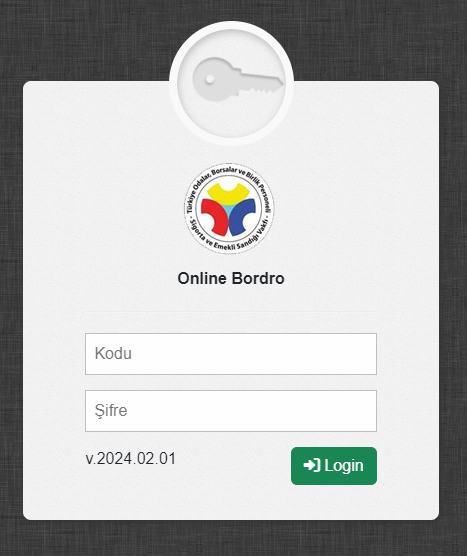 Uygulama web sitesine giriş için bir kullanıcı kodu ve şifre istenir. Eski sisteme girişte kullandığınız kullanıcı adı ve şifreleriniz yeni sisteme aktarılmıştır. Eski kullanıcı kodu ve şifrenizle giriş yapabilirsiniz.Sisteme giriş ekranında 3 sefer hatalı giriş denemesi yapılırsa captcha (güvenlik kodu) istenerek giriş yapılması beklenir. Aynı süreçte 2 sefer daha hatalı giriş denemesi daha olursa sisteme giriş yapmaya çalışan IP adresi 10 dakika süreyle bloklanır. Bloklama 10 dakika sonra kendiliğinden kalkar, böyle bir durumda vakıf ile görüşerek şifrenizi teyit ediniz veya değiştirilmesini isteyiniz.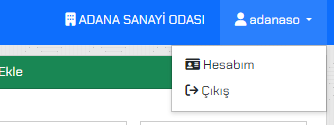 Uygulama ana menüsünün sağ tarafında sistemde oturum açan oda bilgisi ve kullanıcı işlemleri menüsü görüntülenir. Bu menü üzerindeki Hesabım menüsü üzerinden şifrenizi değiştirebilirsiniz.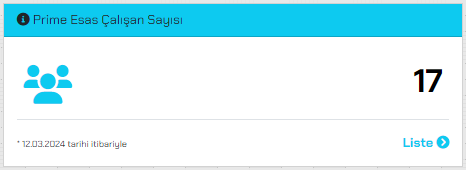 Bu panel üzerinden oda/borsanızda anlık olarak prime esas personel sayısını görür ve panel atındaki Liste butonu üzerinden Aktif Personel Listesine ulaşabilirsiniz.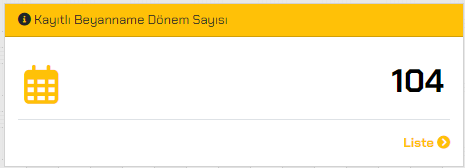 Bu panel üzerinden sistemde kayıtlı eski beyanname sayısını görür ve panel altındaki Liste butonu üzerinden Geçmiş dönem beyannamelerine ulaşabilirsiniz. 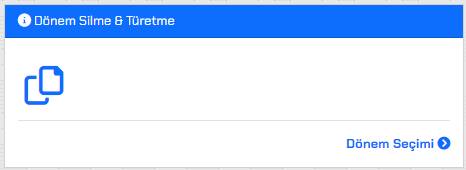 Bu panel üzerinden kilitlenmemiş bir dönemi silebilir veya daha önceden girilmiş bir beyanname döneminin bir kopyasını yeni dönem olarak türetebilirsiniz. Panel altındaki Dönem Seçimi butonu ile eski beyannamelerin olduğu listeye ulaşabilirsiniz. Kilitli bir dönemi silemezsiniz.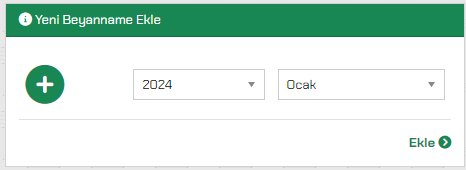 Bu panel üzerinden Yeni bir beyanname dönemi ekleyebilir veya kilitli olmayan bir dönem üzerinde değişiklik yapabilirsiniz. Bu panel de çalışmak istediğiniz dönemi seçerek Ekle butonu ile devam edebilirsiniz. KullaniciSisteme giriş için kullandığınız kullanıcı kodunuzSisteme giriş için kullandığınız kullanıcı kodunuzSifreSisteme giriş için kullandığınız şifrenizSisteme giriş için kullandığınız şifrenizSandikKoduOda/Borsanıza ait Sandık Kodunuz. Eğer sandık kodunuzu bilmiyorsanız bu belgenin sonundaki Sandık Kodu listesinden sandık kodunuzu öğrenebilirsiniz.Oda/Borsanıza ait Sandık Kodunuz. Eğer sandık kodunuzu bilmiyorsanız bu belgenin sonundaki Sandık Kodu listesinden sandık kodunuzu öğrenebilirsiniz.YilBeyanname Dönem YılıBeyanname Dönem YılıAyBeyanname Dönem AyıBeyanname Dönem AyıTerfiFarkiTerfi Farkı Toplamı DeğeriTerfi Farkı Toplamı DeğeriBordroBordro içindeki her bir satırda gönderilecek bilgilerdir. Her bir satırda bir dizi içinde aşağıdaki girdi parametreleri beklenmektedir.Bordro içindeki her bir satırda gönderilecek bilgilerdir. Her bir satırda bir dizi içinde aşağıdaki girdi parametreleri beklenmektedir.SandikSicilNoPersonelin Sandık Sicil No BilgisiPrimOdemeGunSayisi0-30 arasında çalışma gün sayısı bilgisiPrimeEsasKazancPrime Esas Kazanç BilgisiUyeAidatOraniÜye Aidat Oranı bilgisi. Alabileceği değerler; 0.14, 0.075, 0.25TesekkulPayiOraniTeşekkül Payı Oranı bilgisi. Alabileceği değerler; 0.23, 0.245, 0.25AciklamaKoduAçıklama alanına girilebilecek sayısal değer. Alabileceği değerler;Açıklama yokİşe Girişİşten ÇıkışÜcretsiz İzinKısmi Süreli ÇalışmaYarım ÇalışmaOda/Borsa AdıSandık KoduACIPAYAM TİCARET ODASI167ADANA SANAYİ ODASI203ADANA TİCARET BORSASI300ADANA TİCARET ODASI130ADIYAMAN TİCARET BORSASI397ADIYAMAN TİCARET VE SANAYİ ODASI657AFŞİN TİCARET VE SANAYİ ODASI641AFYON TİCARET BORSASI377AFYON TİCARET VE SANAYİ ODASI3AĞRI TİCARET VE SANAYİ ODASI4AKÇAKOCA TİCARET VE SANAYİ ODASI605AKHİSAR TİCARET BORSASI345AKHİSAR TİCARET VE SANAYİ ODASI100AKSARAY TİCARET BORSASI341AKSARAY TİCARET VE SANAYİ ODASI5AKŞEHİR TİCARET BORSASI359AKŞEHİR TİCARET VE SANAYİ ODASI6AKYAZI TİCARET BORSASI374AKYAZI TİCARET VE SANAYİ ODASI633ALACA TİCARET BORSASI368ALACA TİCARET VE SANAYİ ODASI612ALANYA TİCARET VE SANAYİ ODASI672ALAPLI TİCARET VE SANAYİ ODASI684ALAŞEHİR TİCARET BORSASI346ALAŞEHİR TİCARET VE SANAYİ ODASI694ALİAĞA TİCARET ODASI161AMASYA TİCARET VE SANAYİ ODASI7ANAMUR TİCARET VE SANAYİ ODASI601ANKARA SANAYİ ODASI200ANKARA TİCARET BORSASI302ANKARA TİCARET ODASI101ANTAKYA TİCARET BORSASI342ANTAKYA TİCARET VE SANAYİ ODASI8ANTALYA TİCARET BORSASI303ANTALYA TİCARET VE SANAYİ ODASI9ARDAHAN TİCARET VE SANAYİ ODASI10ARDEŞEN TİCARET VE SANAYİ ODASI677ARHAVİ TİCARET VE SANAYİ ODASI616ARTVİN TİCARET VE SANAYİ ODASI11AYDIN SANAYİ ODASI211AYDIN TİCARET BORSASI304AYDIN TİCARET ODASI102AYVALIK TİCARET ODASI103BABADAĞ TİCARET ODASI104BABAESKİ TİCARET BORSASI393BABAESKİ TİCARET VE SANAYİ ODASI662BAFRA TİCARET BORSASI382BAFRA TİCARET VE SANAYİ ODASI12BALIKESİR SANAYİ ODASI208BALIKESİR TİCARET BORSASI305BALIKESİR TİCARET ODASI105BANDIRMA TİCARET BORSASI306BANDIRMA TİCARET ODASI106BARTIN TİCARET VE SANAYİ ODASI13BATMAN TİCARET BORSASI394BATMAN TİCARET VE SANAYİ ODASI600BAYBURT TİCARET VE SANAYİ ODASI14BAYINDIR TİCARET ODASI107BERGAMA TİCARET ODASI108BEYPAZARI TİCARET ODASI173BEYŞEHİR TİCARET VE SANAYİ ODASI155BİGA TİCARET BORSASI362BİGA TİCARET VE SANAYİ ODASI630BİLECİK TİCARET VE SANAYİ ODASI656BİNGÖL TİCARET VE SANAYİ ODASI663BİRECİK TİCARET VE SANAYİ ODASI611BİTLİS TİCARET VE SANAYİ ODASI606BODRUM TİCARET ODASI145BOĞAZLIYAN TİCARET BORSASI385BOĞAZLIYAN TİCARET VE SANAYİ ODASI676BOLU TİCARET VE SANAYİ ODASI15BOLVADİN TİCARET BORSASI712BOLVADİN TİCARET VE SANAYİ ODASI16BOR TİCARET VE SANAYİ ODASI99BORÇKA TİCARET VE SANAYİ ODASI602BOYABAT TİCARET VE SANAYİ ODASI617BOZÜYÜK TİCARET VE SANAYİ ODASI680BUCAK TİCARET VE SANAYİ ODASI96BULANCAK TİCARET VE SANAYİ ODASI665BULDAN TİCARET ODASI109BURDUR TİCARET BORSASI367BURDUR TİCARET VE SANAYİ ODASI17BURHANİYE TİCARET ODASI110BURSA TİCARET BORSASI307BURSA TİCARET VE SANAYİ ODASI18BÜNYAN TİCARET ODASI144CEYHAN TİCARET BORSASI308CEYHAN TİCARET ODASI131CİHANBEYLİ TİCARET BORSASI713CİZRE TİCARET VE SANAYİ ODASI688ÇANAKKALE TİCARET BORSASI376ÇANAKKALE TİCARET VE SANAYİ ODASI20ÇANKIRI TİCARET BORSASI704ÇANKIRI TİCARET VE SANAYİ ODASI21ÇARŞAMBA TİCARET BORSASI378ÇARŞAMBA TİCARET VE SANAYİ ODASI638ÇAY TİCARET VE SANAYİ ODASI618ÇAYCUMA TİCARET VE SANAYİ ODASI655ÇAYELİ TİCARET VE SANAYİ ODASI636ÇERKEZKÖY TİCARET VE SANAYİ ODASI681ÇORLU TİCARET BORSASI310ÇORLU TİCARET VE SANAYİ ODASI22ÇORUM TİCARET BORSASI364ÇORUM TİCARET VE SANAYİ ODASI23ÇUBUK TİCARET BORSASI356ÇUMRA TİCARET VE SANAYİ ODASI147DEMİRCİ TİCARET VE SANAYİ ODASI637DENİZLİ SANAYİ ODASI206DENİZLİ TİCARET BORSASI311DENİZLİ TİCARET ODASI112DEVELİ TİCARET ODASI138DEVREK TİCARET VE SANAYİ ODASI661DİDİM TİCARET ODASI171DİNAR TİCARET VE SANAYİ ODASI24DİYARBAKIR TİCARET BORSASI312DİYARBAKIR TİCARET VE SANAYİ ODASI25DOĞANHİSAR TİCARET ODASI153DOĞUBEYAZIT TİCARET VE SANAYİ ODASI650DÖRTYOL TİCARET VE SANAYİ ODASI26DÜZCE TİCARET BORSASI388DÜZCE TİCARET VE SANAYİ ODASI27EDİRNE TİCARET BORSASI313EDİRNE TİCARET VE SANAYİ ODASI28EDREMİT TİCARET BORSASI701EDREMİT TİCARET ODASI113EGE BÖLGESİ SANAYİ ODASI201ELAZIĞ TİCARET BORSASI314ELAZIĞ TİCARET VE SANAYİ ODASI29ELBİSTAN TİCARET VE SANAYİ ODASI95EMİRDAĞ TİCARET VE SANAYİ ODASI30ERBAA TİCARET VE SANAYİ ODASI640ERCİŞ TİCARET VE SANAYİ ODASI615ERDEK TİCARET ODASI129ERDEMLİ TİCARET VE SANAYİ ODASI604EREĞLİ TİCARET BORSASI343EREĞLİ TİCARET VE SANAYİ ODASI31ERZİN TİCARET VE SANAYİ ODASI675ERZİNCAN TİCARET BORSASI707ERZİNCAN TİCARET VE SANAYİ ODASI32ERZURUM TİCARET BORSASI315ERZURUM TİCARET VE SANAYİ ODASI33ESKİŞEHİR SANAYİ ODASI205ESKİŞEHİR TİCARET BORSASI316ESKİŞEHİR TİCARET ODASI135FATSA TİCARET BORSASI372FATSA TİCARET VE SANAYİ ODASI35FETHİYE TİCARET VE SANAYİ ODASI699GAZİANTEP SANAYİ ODASI210GAZİANTEP TİCARET BORSASI317GAZİANTEP TİCARET ODASI158GEBZE TİCARET ODASI160GEDİZ TİCARET VE SANAYİ ODASI648GELİBOLU TİCARET VE SANAYİ ODASI37GEMLİK TİCARET BORSASI361GEMLİK TİCARET VE SANAYİ ODASI38GEREDE TİCARET VE SANAYİ ODASI685GİRESUN TİCARET BORSASI319GİRESUN TİCARET VE SANAYİ ODASI39GÖNEN TİCARET BORSASI709GÖNEN TİCARET ODASI115GÖRDES TİCARET VE SANAYİ ODASI695GÜMÜŞHACIKÖY TİCARET VE SANAYİ ODAS626GÜMÜŞHANE TİCARET VE SANAYİ ODASI40HAKKARİ TİCARET VE SANAYİ ODASI619HAVZA TİCARET VE SANAYİ ODASI659HAYMANA TİCARET BORSASI363HAYMANA TİCARET ODASI168HAYRABOLU TİCARET BORSASI355HAYRABOLU TİCARET VE SANAYİ ODASI610HOPA TİCARET VE SANAYİ ODASI609IĞDIR TİCARET BORSASI379IĞDIR TİCARET VE SANAYİ ODASI41ILGIN TİCARET BORSASI710ILGIN TİCARET VE SANAYİ ODASI146ISPARTA TİCARET BORSASI395ISPARTA TİCARET VE SANAYİ ODASI42İMEAK DENİZ TİCARET ODASI154İNEBOLU TİCARET VE SANAYİ ODASI43İNEGÖL TİCARET VE SANAYİ ODASI44İPSALA TİCARET BORSASI351İSKENDERUN TİCARET BORSASI320İSKENDERUN TİCARET VE SANAYİ ODASI45İSLAHİYE TİCARET ODASI166İSTANBUL SANAYİ ODASI202İSTANBUL TİCARET BORSASI321İSTANBUL TİCARET ODASI116İZMİR TİCARET BORSASI322İZMİR TİCARET ODASI117İZNİK TİCARET VE SANAYİ ODASI683K.MARAŞ TİCARET VE SANAYİ ODASI61KADİRLİ TİCARET BORSASI702KADİRLİ TİCARET VE SANAYİ ODASI152KAHRAMANMARAŞ TİCARET BORSASI349KAMAN TİCARET VE SANAYİ ODASI627KARABÜK TİCARET VE SANAYİ ODASI47KARACABEY TİCARET BORSASI352KARACABEY TİCARET VE SANAYİ ODASI621KARAHALLI TİCARET VE SANAYİ ODASI622KARAMAN TİCARET BORSASI357KARAMAN TİCARET VE SANAYİ ODASI48KARAPINAR TİCARET BORSASI360KARAPINAR TİCARET VE SANAYİ ODASI635KARS TİCARET BORSASI323KARS TİCARET VE SANAYİ ODASI49KASTAMONU TİCARET BORSASI716KASTAMONU TİCARET VE SANAYİ ODASI50KAYSERİ SANAYİ ODASI204KAYSERİ TİCARET BORSASI324KAYSERİ TİCARET ODASI132KELKİT TİCARET VE SANAYİ ODASI644KEŞAN TİCARET BORSASI325KEŞAN TİCARET VE SANAYİ ODASI52KIRIKHAN TİCARET VE SANAYİ ODASI53KIRIKKALE TİCARET BORSASI391KIRIKKALE TİCARET VE SANAYİ ODASI668KIRKLARELİ TİCARET BORSASI326KIRKLARELİ TİCARET VE SANAYİ ODASI54KIRŞEHİR TİCARET BORSASI387KIRŞEHİR TİCARET VE SANAYİ ODASI55KIZILTEPE TİCARET BORSASI399KIZILTEPE TİCARET VE SANAYİ ODASI670KİLİS TİCARET VE SANAYİ ODASI56KOCAELİ SANAYİ ODASI209KOCAELİ TİCARET ODASI159KONYA SANAYİ ODASI207KONYA TİCARET BORSASI327KONYA TİCARET ODASI148KOZAN TİCARET BORSASI703KOZAN TİCARET ODASI150KÖRFEZ TİCARET ODASI172KRDZ.EREĞLİ TİCARET VE SANAYİ ODASI639KUMLUCA TİCARET BORSASI708KUMLUCA TİCARET VE SANAYİ ODASI689KUŞADASI TİCARET ODASI164KÜTAHYA TİCARET BORSASI398KÜTAHYA TİCARET VE SANAYİ ODASI58LÜLEBURGAZ TİCARET BORSASI328LÜLEBURGAZ TİCARET VE SANAYİ ODASI59M.KEMALPAŞA TİCARET VE SANAYİ ODASI651MALATYA TİCARET BORSASI347MALATYA TİCARET VE SANAYİ ODASI60MALKARA TİCARET BORSASI329MALKARA TİCARET VE SANAYİ ODASI94MANAVGAT TİCARET VE SANAYİ ODASI686MANİSA TİCARET BORSASI330MANİSA TİCARET VE SANAYİ ODASI679MARDİN TİCARET VE SANAYİ ODASI62MARMARİS TİCARET ODASI170MENEMEN TİCARET ODASI120MERSİN DENİZ TİCARET ODASI156MERSİN TİCARET BORSASI331MERSİN TİCARET VE SANAYİ ODASI63MERZİFON TİCARET VE SANAYİ ODASI64MİLAS TİCARET VE SANAYİ ODASI800MİLLETLERARASI TİCARET ODASI403MUCUR TİCARET VE SANAYİ ODASI632MUĞLA TİCARET BORSASI714MUĞLA TİCARET VE SANAYİ ODASI698MUSTAFAKEMALPAŞA TİCARET BORSASI389MUŞ TİCARET VE SANAYİ ODASI65MUT TİCARET VE SANAYİ ODASI660NAZİLLİ TİCARET BORSASI339NAZİLLİ TİCARET ODASI123NEVŞEHİR TİCARET BORSASI386NEVŞEHİR TİCARET VE SANAYİ ODASI66NİĞDE TİCARET BORSASI396NİĞDE TİCARET VE SANAYİ ODASI67NİKSAR TİCARET VE SANAYİ ODASI68NİZİP TİCARET BORSASI392NİZİP TİCARET ODASI165NUSAYBİN TİCARET BORSASI384NUSAYBİN TİCARET VE SANAYİ ODASI669OF TİCARET VE SANAYİ ODASI696OLTU TİCARET VE SANAYİ ODASI692ORDU TİCARET BORSASI332ORDU TİCARET VE SANAYİ ODASI70ORHANGAZİ TİCARET VE SANAYİ ODASI658OSMANİYE TİCARET BORSASI333OSMANİYE TİCARET VE SANAYİ ODASI691ÖDEMİŞ TİCARET BORSASI350ÖDEMİŞ TİCARET ODASI124PASİNLER TİCARET VE SANAYİ ODASI623PAZAR TİCARET VE SANAYİ ODASI671POLATLI TİCARET BORSASI358POLATLI TİCARET ODASI125REYHANLI TİCARET BORSASI366REYHANLI TİCARET VE SANAYİ ODASI643RİZE TİCARET BORSASI390RİZE TİCARET VE SANAYİ ODASI72SAFRANBOLU TİCARET VE SANAYİ ODASI93SAKARYA TİCARET BORSASI301SAKARYA TİCARET VE SANAYİ ODASI2SALİHLİ TİCARET BORSASI340SALİHLİ TİCARET VE SANAYİ ODASI687SAMSUN TİCARET BORSASI348SAMSUN TİCARET VE SANAYİ ODASI73SANDIKLI TİCARET BORSASI705SANDIKLI TİCARET VE SANAYİ ODASI624SARAYKÖY TİCARET ODASI136SELÇUK TİCARET ODASI157SEYDİŞEHİR TİCARET VE SANAYİ ODASI801SİİRT TİCARET VE SANAYİ ODASI75SİLİFKE TİCARET VE SANAYİ ODASI76SİMAV TİCARET VE SANAYİ ODASI642SİNOP TİCARET VE SANAYİ ODASI614SİVAS TİCARET BORSASI381SİVAS TİCARET VE SANAYİ ODASI77SİVEREK TİCARET VE SANAYİ ODASI78SOMA TİCARET VE SANAYİ ODASI697SORGUN TİCARET VE SANAYİ ODASI693SÖKE TİCARET BORSASI338SÖKE TİCARET ODASI141SULUOVA TİCARET VE SANAYİ ODASI634SUNGURLU TİCARET BORSASI373SUNGURLU TİCARET VE SANAYİ ODASI97SUSURLUK TİCARET BORSASI711SUSURLUK TİCARET ODASI169ŞANLIURFA TİCARET BORSASI365ŞANLIURFA TİCARET VE SANAYİ ODASI85ŞEFAATLİ TİCARET VE SANAYİ ODASI654ŞEREFLİKOÇHİSAR TİCARET ODASI137ŞIRNAK TİCARET VE SANAYİ ODASI678T. ODALAR VE BORSALAR BİRLİĞİ400TARSUS TİCARET BORSASI334TARSUS TİCARET VE SANAYİ ODASI79TAŞKÖPRÜ TİCARET VE SANAYİ ODASI608TATVAN TİCARET VE SANAYİ ODASI629TAVAS TİCARET ODASI143TAVŞANLI TİCARET VE SANAYİ ODASI628TEKİRDAĞ TİCARET BORSASI335TEKİRDAĞ TİCARET VE SANAYİ ODASI80TERME TİCARET BORSASI369TERME TİCARET VE SANAYİ ODASI631TİRE TİCARET ODASI127TOKAT TİCARET BORSASI370TOKAT TİCARET VE SANAYİ ODASI81TORBALI TİCARET ODASI163TOSYA TİCARET VE SANAYİ ODASI83TRABZON TİCARET BORSASI336TRABZON TİCARET VE SANAYİ ODASI82TUNCELİ TİCARET VE SANAYİ ODASI673TURGUTLU TİCARET BORSASI344TURGUTLU TİCARET VE SANAYİ ODASI674TURHAL TİCARET VE SANAYİ ODASI607UŞAK TİCARET BORSASI706UŞAK TİCARET VE SANAYİ ODASI84UZUNKÖPRÜ TİCARET BORSASI337UZUNKÖPRÜ TİCARET VE SANAYİ ODASI86ÜNYE TİCARET BORSASI371ÜNYE TİCARET VE SANAYİ ODASI87ÜRGÜP TİCARET VE SANAYİ ODASI625VAN TİCARET BORSASI700VAN TİCARET VE SANAYİ ODASI88VEZİRKÖPRÜ TİCARET VE SANAYİ ODASI647YAHYALI TİCARET ODASI140YALOVA TİCARET VE SANAYİ ODASI682YALVAÇ TİCARET VE SANAYİ ODASI666YENİŞEHİR TİCARET BORSASI375YENİŞEHİR TİCARET VE SANAYİ ODASI92YERKÖY TİCARET BORSASI383YERKÖY TİCARET VE SANAYİ ODASI98YOZGAT TİCARET BORSASI380YOZGAT TİCARET VE SANAYİ ODASI89YÜKSEKOVA TİCARET VE SANAYİ ODASI667ZİLE TİCARET BORSASI715ZİLE TİCARET VE SANAYİ ODASI90ZONGULDAK TİCARET VE SANAYİ ODASI91